Экологическая сказка Вторая жизнь вещей

Мой Друг!
Ты думал, что тот Воздух,
Который окружает нас,
Вмиг может измениться
И «стать врагом в нелёгкий час» !?...
Исчезнуть насовсем не сможет,
Ведь он Земли стихия важная.
Но защитить нас очень хочет,
Ведь знает, он для нас есть главное.
Без Воздуха не сможет человек,
Все звери, птицы, бабочки и шмели,
Никто не сможет без него прожить.
Ведь вмиг наступит век,
Где жизни на Земле мы не имели.
Давайте вместе все поможем стать
Нашему Воздуху прозрачным и «здоровым»!
Для этого должны мы взрослым помогать,
Заботиться о бытовых отходах! 

                Жили- были в одном большом посёлке «Отходово» вещи, которые люди выбросили за ненадобностью. Им было грустно, ведь они хотели быть полезными и нужными. 
                Однажды пластиковая бутылочка от воды «Святой источник» прибежала на большую площадь, где все собирались и, крича от радости, показала всем листовку. Называлась она «Вторая жизнь вещей». Начались споры и разговоры. Всем другим вещам тоже очень захотелось получить ещё один шанс пожить на этом свете и попасть на  «остров жизни», чтобы продолжить свой жизненный путь. 
                Старая картонная коробка, измятая временем, сказала: 
- Ничего у вас не получится! Это ж что надумали, родину покидать! Здесь наше место. И ничего, что пахнет и грязно кругом, зато безопасно и знакомо. А там что нас ждёт? Неизвестность и всё тут. Я старше всех и знаю, что надо делать. Слушайте меня!
- Да, а вчера мы чуть не погибли от рук этих людей со спичками. Я за то, чтобы попытать счастье! – закричала вязаная розовая кофточка.
- И я не против остаться, - согласившись со старой коробкой, проскрипел деревянный стул со сломанной ножкой.
- Ну, пожалуйста, давайте попробуем всё-таки изменить нашу жизнь! Так же больше нельзя! Умираем здесь потихоньку, в мучениях. Вон от детских игрушек уже ничего не осталось, птицы растащили на гнёзда, да мыши в норки всю вату по вытаскивали. Я жить хочу!!! – не унималась бутылочка и горько заплакала.
-Да не реви ты! – подошёл к ней пластиковый стаканчик: «Лучше расскажи, что там написано, на бумаге твоей!»
- Я читать не умею, только на окраине разговор двух офисных принтеров слышала, как они говорили, что у них есть шанс получить вторую жизнь. Потом из одного из них эта бумажка выпала. Я схватила её и сюда прибежала, - рыдая, рассказала бутылочка.
- Кто же нам прочитает, что здесь написано? К принтерам нельзя, они всё-равно нас с собой не возьмут, только посмеются над нами. Вон, какие модные и современные, а мы тут уже несколько лет лежим, старенькие и брошенные, - озаботилось вопросом пластмассовое ведро без ручки.
                Старый Дуб, наблюдающий весь этот разговор, скрипнув толстым стволом, громко произнёс:
- Вот расшумелись - то! Старые…молодые…Живите, пока живётся и жизни радуйтесь, да жаловаться перестаньте. А раз уж появился шанс изменить свою жизнь к лучшему, используйте его. Не каждому жизнь такие подарки подкидывает. Я вот раньше центром большого парка был, под моей кроной дети играли и в тени его от солнца прятались, а сейчас моя тень падает только на отходы и мусор. Но я уже ничего изменить не могу, я дерево. Мои корни в землю глубоко вросли и не смогут сдвинуться с места. А вы раскричались! Давайте сюда свою бумагу, прочитаю вам, что написано на ней. Я читать научился ещё в юности, когда на скамейке подо мной в парке книжки читали разные.
                Все жители «Отходово» суетливо собрались под большим старым дубом, чтобы услышать о последних  обнадёживающих новостях.
- И так, что пишут то, почитаем, - произнесло дерево.
-Погромче, пожалуйста, на задних рядах батарейки не слышат! – закричал металлический колокольчик, тоже надеявшийся на спасение от ржавчины.
И старый дуб начал читать:
«Раздельный сбор отходов в быту» - собирайте отходы раздельно и сдавайте на переработку – они станут полезными ресурсами, а не мусором, и не будут гнить на ближайшей свалке или гореть на мусор сжигающем  заводе, откуда вернутся к нам в виде опасных веществ».
Раздались громкие аплодисменты, и крики радости разнеслись по всему поселку «Отходово». 
Дуб продолжал:
«Три позиции очень важные: 1.Что собирать? 2. Во что собирать? И 3.Куда сдавать?»
- Ну, это всё понятно, разберёмся в пути,- сказал стаканчик от малинового йогурта. Ты читай, куда и к кому обращаться надо. Это и будет нашей целью!
Дуб кашлянул и начал опять читать:
« Карта «Вторая жизнь вещей» собирает информацию о пунктах приёма различных отходов во многих городах России. Для удобства скооперируйтесь с друзьями и соседями и собирайте отходы грамотно вместе по каждой группе: медицинские, опасные отходы, отжившие свое автомобили и аккумуляторы и многие другие виды. Главное понять: всего две группы существуют - перерабатываемые  и не перерабатываемые отходы».
- Ты лучше найди там, как разобраться, в какой группе я нахожусь? – грустно спросил треснувший градусник.
- Тебе в аптеку надо, там скажут, куда тебе и в какую из двух групп попадёшь, - уверенно ответил старый Дуб.
                И началась в посёлке новая жизнь. Все вещи быстро распределились по группам и видам. И зажили почти счастливо!
                Приехал однажды новый начальник свалки «Отходово» и увидел, какой порядок в вещах и правильность размещения. Привёз много новой техники и рабочих, которые перебрали все вещи и отправили их в новую жизнь на переработку. С тех пор воздух этих районов стал чистым и прозрачным.                              Экологические стихи                                                                                                                                                                                                                                                                                                                                                                                                        Об экологии тема моя,                                                                                                                                                                  Я  опишу ее со слезами.Сколько болот осушает страна,Сколько лесов вырубает. Человек природу убивает,А она его выживает.Может, время пришло другое,Раз с природой мы стали в ссоре?Может, стал человек глупее,А природа на это злее?Что помирит тебя с природой,Чтоб не лились на голову воды,Не текли, чтоб под ноги сели,Корабли не сидели на мели.Что послужит меж нами миром?Человек и природа - сила!Сила, силу должна уважать,В мире жить, а не побеждать.Нету  в полях теперь соловья,Да же лягушек нету.Вот до чего дожилась ты страна,Вот до чего разорили тебя,Что и полей  нету.                                                                           Лес, поля, моря и горы                    Это Родины просторы.Там, где ветер разыгрался,Или дождь разбушевался,Где болото с комарами,Или грязь под сапогами.Там, где снег валит стеною,Укрывает сединою.Иль осенняя пора,Золотящая леса.                                                                           Все для нас с тобой родное,Все чудесное, живоеМы все мечтаем о свободе,А значит, и о чистой природе!Но это только мечты!А ты возьми и помоги!Не пропадет твоя помощь даром:Все вернется к тебе,И не станет тяжелым ударомПо твоей нелегкой судьбе!Человечество тут же воскреснет,Солнце снова взойдет,И по швам одеяние грязное треснет,И природа опять оживет.Не будет на улице свалок!В воде появится редкая рыба,А вместо деревьев не будет засохших палок,И с плеч твоих упадет огромная глыба.Несмотря на то, что короток твой век,Ты делаешь его короче, человек,Губишь и не думаешь о том,Что тебе и детям жить придется в нем.Задумайтесь, пожалуйста, о том,                                                                                                      На что похож стал мирВ котором мы живем."Мир большой", - ответишь ты."Что будет, коль не станет красоты?""Не поубавится людей на свете."А ты уверен ли в своем ответе?Вырубка лесов - обычное явление.Задумайся о будущем иного поколения.Увидят ли они "исчезнувшие" жизни?Жить мирно будут ли в родной Отчизне?Что грядет навстречу человеку?"Ад" иль "рай" до окончанья века?Вопрос решенным будет лишь тогда,Когда за экологию возьмемся дружно, Да?Бесконечный ведут диалог Мать – Природа и сын – Человек.Силой меряются каждый век,Кто мудрее и кто в мире Бог?Мать – природа щедра и добраИ не счесть всех подарков вовек.Чем отплатишь ты ей, Человек,Кроме боли, насилья и зла?Тихо стонет от раны Земля.Только глух Человек к красоте.Топчет грубо леса и поля,Власть свою насаждает везде.Сын всегда был ребенком крутым,Мир прекрасный не смог сохранить.Не хотел он природе служитьНа подарки был вечно скупым.Сотни горных вершин покорил,Реки смог повернуть снова вспять.К звездам тропку сумел протоптать,И в пустынях леса насадил.Ты прости нас, родная Земля.За слепую жестокость к тебеМы услышим, поможем беде,Возродим для потомков тебя!«Зачем живем?» и «Что оставим после?»Пустыню, радиацию, разгром,Седую Землю, клены, ивы сосны.И это, если сами не умрем…Измучена и выжжена природа:Вулканы, горы лишь вокруг меня.Становится ведь хуже год от года.Ах ,бедная любимая Земля!..Что натворили мы в двадцатом веке!Что стало с экологией земли.Леса сжигали, засоряли реки.Мы и не делать этого могли.Могли не портить внутренние воды,Ужиться мог с природой человек.Могли не строить в городах заводы,а как же нам прожить грядущий век.Прожить без техногенных катаклизмов,И не рискуя умереть в дыму.С безвредною водой для организма...Внемлите, люди, слову моемуЧтоб человечеству от газов не погибнуть,От вымирания живое уберечь,Нам надо одно правило постигнуть.Нам надо экологию беречь!О загрязненииЕсть в природе равновесие,Нарушать его нельзя.В жизни это очень важноДля тебя и для меня.Что бы было равновесиеНадо с вами, нам, друзьяНе выбрасывать отходыИ не загрязнять моря.Меньше ездить на машинахИ пускать из фабрик дым,Чтоб не летали в атмосфереИ не делали там дыр.Меньше фантиков, бумажекТы на улицу бросай!Тренируй в себе, ты, ловкость:Точно в урну попадай.А когда захочешь кинутьТы бумажку не в корзину,Ты подумай о природе-Нам ещё здесь жить как вроде!Береги природуЧтоб радость завтрашнего дняСумел ты ощутить.Должна быть чистою ЗемляИ небо чистым быть.А Землю эту, не щадяТерзал за веком век,И брал все только для себя«Разумный» человек.Сейчас же кинулись спасать«Природную среду»,Но почему ж так поздно мыПочуяли беду?Сквозь фабрик и заводов дымНам трудно разглядетьВсе те страданья, что ЗемлеПриходится терпеть.Надолго ль хватит нам воды,Коль растворен в ней яд?Надолго ль хватит тех лесов.Где топоры стучатСпасти поля, леса, лугаИ чистую гладь рек – всю ЗемлюМожешь только ты,Разумный человек!                             ГлобусЯ обнял глобус – шар земной.Один над сушей и водой.В руках моих материкиМне тихо шепчут: «Береги».В зеленой краске лес и дол.Мне говорят: «Будь с нами добр».Не растопчи ты нас, не жги,Зимой и летом береги»Журчит глубокая река,Свои лаская берега,И слышу голос я реки:«Ты береги нас, берегиИ птиц, и рыб я слышу всех:«Тебя мы просим, человек.Ты обещай нам и не лги.Как старший брат нас береги».Я обнял глобус – шар земной,И что-то сделалось со мной.И вдруг шепнул я:«Не солгу. Тебя, родной мой, сберегу»Давайте сохранимНам жить в одной семье,Нам петь в одном кругу,Идти в одном строю,Лететь в одном полете.Давайте сохранимРомашку на лугу.Кувшинку на рекеИ клюкву на болоте.О, как природа-матьТерпима  и добра!Но чтоб ее лихаяУчасть не постигла.Давайте сохранимНа стрежнях – осетра.Касатку в небесах,В таежных дебрях – тигра.Коль суждено дышатьНам воздухом одним.Давайте-ка мы всеНавек объединимся.Давайте наши душиВместе сохраним,Тогда мы на ЗемлеИ сами сохранимся!Не губи живоеФедя бабочку поймалИ божию коровку,Отпускать он их не сталИ посадил в коробку.Пришёл домой, про них забыл.У Феди игр тыщи.Попробовал бы сам - пожилГод без воды и пищи.Откуда взрослые на свете?Они растут из малышей.Скорее исправляйтесь, дети -Остаться злым всего страшней.Слышишь выстрелы в лесу?Целый день стреляет.Из ружья убил лису,А зачем - не знает.И палит во всех подрядФедя, тот же самый.А у маленьких лисятНету больше мамы.Есть, увы, среди детейИ плохие тоже,Им совсем не жаль зверей.Будем с ними строже!Сделай домик для скворца,Подлечи котёнка.А зимой в большой морозНакорми бельчонка.Пусть друзьями станут нам:Птицы, звери, дети,И тогда увидишь сам -Хорошо на свете!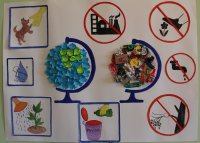 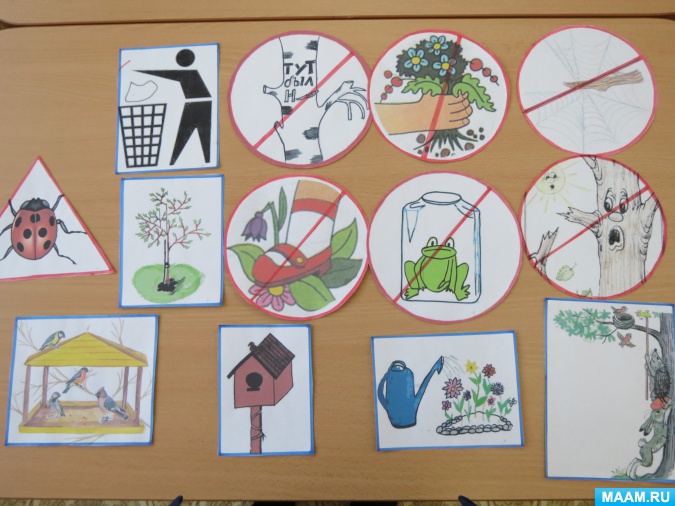 